Publicado en Castellón el 19/01/2023 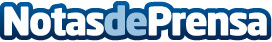 Neolith y Nobia refuerzan su compromiso en el mercado escandinavoNeolith, líder mundial en piedra sinterizada, y Nobia, una de las principales empresas especialistas en cocinas de Europa, consolidan su compromiso de expandir su cartera incluyendo 12 nuevos modelos de Neolith en espesores de 12 y 20 mm para el mercado escandinavo de NobiaDatos de contacto:María Guijarro622 83 67 02Nota de prensa publicada en: https://www.notasdeprensa.es/neolith-y-nobia-refuerzan-su-compromiso-en-el Categorias: Internacional Interiorismo Gastronomía Servicios Técnicos Hogar http://www.notasdeprensa.es